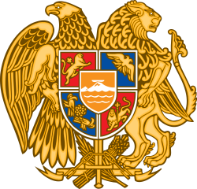 ՀԱՅԱՍՏԱՆԻ ՀԱՆՐԱՊԵՏՈՒԹՅԱՆՆԵՐՔԻՆ ԳՈՐԾԵՐԻ ՆԱԽԱՐԱՐ«     » ՄԱՐՏԻ 2024թ․                Հ Ր Ա Մ Ա ՆՀԱՅԱՍՏԱՆԻ ՀԱՆՐԱՊԵՏՈՒԹՅԱՆ ԱՐՏԱԿԱՐԳ ԻՐԱՎԻՃԱԿՆԵՐԻՆԱԽԱՐԱՐԻ 2021 ԹՎԱԿԱՆԻ ՀՈՒՆԻՍԻ 22-ի  N 768-Ն ՀՐԱՄԱՆՆՈՒԺԸ ԿՈՐՑՐԱԾ ՃԱՆԱՉԵԼՈՒ ՄԱՍԻՆՂեկավարվելով «Նորմատիվ իրավական ակտերի մասին» օրենքի 36-րդ հոդվածի 5-րդ մասի և 37-րդ հոդվածի 1-ին մասի պահանջներով`                                                  Հ Ր Ա Մ Ա Յ ՈՒ Մ  Ե Մ`1․ Ուժը կորցրած ճանաչել Հայաստանի Հանրապետության արտակարգ իրավիճակների նախարարի 2021 թվականի հունիսի 22-ի «Փրկարարական ծառայության անցնելու մասին պայմանագրի օրինակելի ձևն ու կնքելու կարգը սահմանելու և Հայաստանի Հանրապետության արտակարգ իրավիճակների նախարարի 2016 թվականի հունիսի 7-ի N 598-Ն հրամանն ուժը կորցրած ճանաչելու մասին»  N 768-Ն հրամանը։2. Սույն հրամանն ուժի մեջ է մտնում պաշտոնական հրապարակմանը հաջորդող օրվանից։Վահե Ղազարյան « » մարտի 2024թ․                                                                                                ք․ Երևան                                               ԹԻՎ ____-Ն                                                         